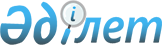 О внесении изменений в решение Мойынкумского районного маслихата от 19 декабря 2018 года №34-3 "О районном бюджете на 2019 - 2021 годы"Решение Мойынкумского районного маслихата Жамбылской области от 8 мая 2019 года № 40-5. Зарегистрировано Департаментом юстиции Жамбылской области 8 мая 2019 года № 4222
      Примечание РЦПИ.

      В тексте документа сохранена пунктуация и орфография оригинала.
      В соответствии со статьей 109 Бюджетного кодекса Республики Казахстан от 4 декабря 2008 года, статьей 6 Закона Республики Казахстан "О местном государственном управлении и самоуправлении в Республике Казахстан" от 23 января 2001 года и решением Жамбылского областного маслихата от 30 апреля 2019 года № 34-2 "О внесении изменений в решение Жамбылского областного маслихата от 13 декабря 2018 года № 30-3 "Об областном бюджете на 2019-2021 годы" (зарегистрировано в Реестре государственной регистрации нормативных правовых актов № 4212) районный маслихат РЕШИЛ:
      1. Внести в решение Мойынкумского районного маслихата от 19 декабря 2018 года № 34-3 "О районном бюджете 2019-2021 годы" (зарегистрировано в Реестре государственной регистрации нормативных правовых актов № 4049, опубликованного в эталонном контрольном банке нормативных правовых актов Республики Казахстан 4 января 2019 года в электоронном виде) следующие изменения:
      в пункте 1:
      в подпункте 1):
      цифры "7 831 039" заменить цифрами "8 580 128";
      цифры "6 354 455" заменить цифрами "7 103 544";
      в подпункте 2):
      цифры "7 861 292" заменить цифрами "8 610 381".
      Приложение 1, 5 к указанному решению изложить в новой редакции согласно приложению 1, 2 к настоящему решению.
      2. Контроль за исполнением данного решения и публикацию на интернет-ресурсе возложить на постоянную комиссию районного маслихата по экономическому развитию региона, бюджету и местным налогам, отрасли промышленности, развитию сельского хозяйства и отраслей предпринимательства, территориальному строительству, по рассмотрению проектов по покупке земельных участков, по защите окружающей среде.
      3. Настоящее решение вступает в силу со дня государственной регистрации в органах юстиции и вводится в действие с 1 января 2019 года. Бюджет Мойынкумского района на 2019 год Перечень бюджетных программ сельских округов на 2019 год
					© 2012. РГП на ПХВ «Институт законодательства и правовой информации Республики Казахстан» Министерства юстиции Республики Казахстан
				
      Председатель сессии 

Б. Исабеков

      Секретарь маслихата 

Ш. Исабеков
Приложение 1 к решению
Мойынкумского районного маслихата
№ 40-5 от 8 мая 2019 годаПриложение 1 к решению
Мойынкумского районного маслихата
№ 34-3 от 19 декабря 2018 года
Категория 
Категория 
Категория 
Сумма, тысяч тенге
Класс
Класс
Сумма, тысяч тенге
Подкласс
Подкласс
Подкласс
Наименование
Наименование
1
2
3
4
5
1. ДОХОДЫ
8580128
1
Налоговые поступления
1456839
01
Подоходный налог
207803
2
Индивидуальный подоходный налог
207803
03
Социальный налог
175380
1
Социальный налог
175380
04
Hалоги на собственность
1010319
1
Налоги на имущество
961985
3
Земельный налог
3144
4
Налог на транспортные средства
44090
5
Единый земельный налог
1100
05
Внутренние налоги на товары, работы и услуги 
29337
2
Акцизы
4937
3
Поступления за использование природных и других ресурсов 
19500
4
Сборы за ведение предпринимательской и профессиональной деятельности 
4700
5
Налог на игорный бизнес 
200
07
Прочие налоги
29000
1
Прочие налоги
29000
08
Обязательные платежи, взимаемые за совершение юридически значимых действий и (или) выдачу документов уполномоченными на то государственными органами или должностными лицами
5000
1
Государственная пошлина 
5000
2
Hеналоговые поступления
4245
01
Доходы от государственной собственности
695
1
Поступления части чистого дохода государственных предприятий
20
5
Доходы от аренды имущества, находящегося в государственной собственности
650
7
Вознаграждения по кредитам, выданным из государственного бюджета
25
04
Штрафы, пени, санкции, взыскания, налагаемые государственными учреждениями, финансируемыми из государственного бюджета, а также содержащимися и финансируемыми из бюджета (сметы расходов) Национального Банка Республики Казахстан
550
1
Штрафы, пени, санкции, взыскания, налагаемые государственными учреждениями, финансируемыми из государственного бюджета, а также содержащимися и финансируемыми из бюджета (сметы расходов) Национального Банка Республики Казахстан
550
06
Прочие неналоговые поступления
3000
1
Прочие неналоговые поступления
3000
3
Поступление от продажи основного капитала
15500
01
Продажа государственного имущества, закрепленного за государственными учреждениями
200
1
Продажа государственного имущества, закрепленного за государственными учреждениями
200
03
Продажа земли и нематериальных активов
15300
1
Продажа земли
7300
2
Продажа нематериальных активов
8000
4
Поступление трансфертов
7103544
02
Трансферты из вышестояших органов государственного управления
7103544
2
Трансферты из областного бюджета
7103544
Функциональная группа
Функциональная группа
Функциональная группа
Функциональная группа
Сумма, тысяч тенге
Администратор бюджетных программ
Администратор бюджетных программ
Администратор бюджетных программ
Сумма, тысяч тенге
Программа 
Программа 
Сумма, тысяч тенге
Наименование
Сумма, тысяч тенге
1
2
3
4
5
2. РАСХОДЫ
8610381
01
Государственные услуги общего характера
564541
112
Аппарат маслихата района (города областного значения)
25298
001
Услуги по обеспечению деятельности маслихата района (города областного значения)
24662
003
Капитальные расходы государственного органа
636
122
Аппарат акима района (города областного значения)
163860
001
Услуги по обеспечению деятельности акима района (города областного значения)
159205
003
Капитальные расходы государственного органа
4655
123
Аппарат акима района в городе, города районного значения, поселка, села, сельского округа
265434
001
Услуги по обеспечению деятельности акима района в городе, города районного значения, поселка, села, сельского округа
262866
022
Капитальные расходы государственного органа
2568
452
Отдел финансов района (города областного значения)
25111
001
Услуги по реализации государственной политики в области исполнения бюджета и управления коммунальной собственностью района (города областного значения)
23436
003
Проведение оценки имущества в целях налогообложения
801
010
Приватизация, управление коммунальным имуществом, постприватизационная деятельность и регулирование споров, связанных с этим
450
018
Капитальные расходы государственного органа
424
453
Отдел экономики и бюджетного планирования района (города областного значения)
20535
001
Услуги по реализации государственной политики в области формирования и развития экономической политики, системы государственного планирования
20071
004
Капитальные расходы государственного органа
464
458
Отдел жилищно-коммунального хозяйства, пассажирского транспорта и автомобильных дорограйона (города областного значения)
49010
001
Услуги по реализации государственной политики на местном уровне в области жилищно-коммунального хозяйства, пассажирского транспорта и автомобильных дорог
36686
013
Капитальные расходы государственного органа
6144
113
Целевые текущие трансферты из местных бюджетов
6180
494
Отдел предпринимательства и промышленности района (города областного значения)
15293
001
Услуги по реализации государственной политики на местном уровне в области развития предпринимательства и промышленности
15149
003
Капитальные расходы государственного органа
144
02
Оборона 
29561
122
Аппарат акима района (города областного значения)
4915
005
Мероприятия в рамках исполнения всеобщей воинской обязанности
4915
122
Аппарат акима района (города областного значения)
24646
006
Предупреждение и ликвидация чрезвычайных ситуаций масштаба района (города областного значения)
24646
03
Общественный порядок, безопасность, правовая, судебная, уголовно-исполнительная деятельность
5650
458
Отдел жилищно-коммунального хозяйства, пассажирского транспорта и автомобильных дорог района (города областного значения)
5650
021
Обеспечение безопасности дорожного движения в населенных пунктах
5650
04
Образование
4766256
464
Отдел образования района (города областного значения)
367319
009
Обеспечение деятельности организаций дошкольного воспитания и обучения
166744
024
Целевые текущие трансферты бюджетам города районного значения, села, поселка, сельского округа на реализацию государственного образовательного заказа в дошкольных организациях образования
12782
040
Реализация государственного образовательного заказа в дошкольных организациях образования
187793
123
Аппарат акима района в городе, города районного значения, поселка, села, сельского округа
166
005
Организация бесплатного подвоза учащихся до школы и обратно в сельской местности
166
464
Отдел образования района (города областного значения)
3796650
003
Общеобразовательное обучение
3449092
006
Дополнительное образование для детей 
347558
465
Отдел физической культуры и спорта района (города областного значения)
77834
017
Дополнительное образование для детей и юношества по спорту
77834
464
Отдел образования района (города областного значения)
524287
001
Услуги по реализации государственной политики на местном уровне в области образования
135911
004
Информатизация системы образования в государственных учреждениях образования района (города областного значения)
9000
005
Приобретение и доставка учебников, учебно-методических комплексов для государственных учреждений образования района (города областного значения)
80000
007
Проведение школьных олимпиад, внешкольных мероприятий и конкурсов районного (городского) масштаба
9000
012
Капитальные расходы государственного органа
5214
015
Ежемесячные выплаты денежных средств опекунам (попечителям) на содержание ребенка-сироты (детей-сирот), и ребенка (детей), оставшегося без попечения родителей
7000
022
Выплата единовременных денежных средств казахстанским гражданам, усыновившим (удочерившим) ребенка (детей)- сироту и ребенка (детей), оставшегося без попечения родителей
500
029
Обследование психического здоровья детей и подростков и оказание психолого-медико-педагогической консультативной помощи населению
22449
067
Капитальные расходы подведомственных государственных учреждений и организаций
255213
06
Социальная помощь и социальное обеспечение
680589
451
Отдел занятости и социальных программ района (города областного значения)
325598
005
Государственная адресная социальная помощь
325598
464
Отдел образования района (города областного значения)
1015
030
Содержание ребенка (детей), переданного патронатным воспитателям
1015
451
Отдел занятости и социальных программ района (города областного значения)
308283
002
Программа занятости
192194
004
Оказание социальной помощи на приобретение топлива специалистам здравоохранения, образования, социального обеспечения, культуры, спорта и ветеринарии в сельской местности в соответствии с законодательством Республики Казахстан
9600
006
Оказание жилищной помощи
100
007
Социальная помощь отдельным категориям нуждающихся граждан по решениям местных представительных органов
10197
010
Материальное обеспечение детей-инвалидов, воспитывающихся и обучающихся на дому
1879
014
Оказание социальной помощи нуждающимся гражданам на дому
15410
017
Обеспечение нуждающихся инвалидов обязательными гигиеническими средствами и предоставление услуг специалистами жестового языка, индивидуальными помощниками в соответствии с индивидуальной программой реабилитации инвалида
37880
023
Обеспечение деятельности центров занятости населения
41023
451
Отдел занятости и социальных программ района (города областного значения)
45693
001
Услуги по реализации государственной политики на местном уровне в области обеспечения занятости и реализации социальных программ для населения
37963
011
Оплата услуг по зачислению, выплате и доставке пособий и других социальных выплат
500
021
Капитальные расходы государственного органа
424
050
Обеспечение прав и улучшение качества жизни инвалидов в Республике Казахстан
3530
067
Капитальные расходы подведомственных государственных учреждений и организаций
1000
113
Целевые текущие трансферты из местных бюджетов
2276
07
Жилищно-коммунальное хозяйство
993335
466
Отдел архитектуры, градостроительства и строительства района (города областного значения)
15300
003
Проектирование и (или) строительство, реконструкция жилья коммунального жилищного фонда
1300
098
Приобретение жилья коммунального жилищного фонда
14000
458
Отдел жилищно-коммунального хозяйства, пассажирского транспорта и автомобильных дорог района (города областного значения)
268511
012
Функционирование системы водоснабжения и водоотведения
157400
058
Развитие системы водоснабжения и водоотведения в сельских населенных пунктах
111111
466
Отдел архитектуры, градостроительства и строительства района (города областного значения)
571293
058
Развитие системы водоснабжения и водоотведения в сельских населенных пунктах
571293
458
Отдел жилищно-коммунального хозяйства, пассажирского транспорта и автомобильных дорог района (города областного значения)
138231
015
Освещение улиц в населенных пунктах
23458
016
Обеспечение санитарии населенных пунктов
2229
018
Благоустройство и озеленение населенных пунктов
112544
08
Культура, спорт, туризм и информационное пространство
320647
455
Отдел культуры и развития языков района (города областного значения)
113732
003
Поддержка культурно-досуговой работы
113732
466
Отдел архитектуры, градостроительства и строительства района (города областного значения)
916
011
Развитие объектов культуры
916
465
Отдел физической культуры и спорта района (города областного значения)
22427
001
Услуги по реализации государственной политики на местном уровне в сфере физической культуры и спорта
12283
004
Капитальные расходы государственного органа
144
005
Развитие массового спорта и национальных видов спорта
1000
006
Проведение спортивных соревнований на районном (города областного значения) уровне
2500
007
Подготовка и участие членов сборных команд района (города областного значения) по различным видам спорта на областных спортивных соревнованиях
6500
466
Отдел архитектуры, градостроительства и строительства района (города областного значения)
3630
008
Развитие объектов спорта
3630
455
Отдел культуры и развития языков района (города областного значения)
47191
006
Функционирование районных (городских) библиотек
47191
456
Отдел внутренней политики района (города областного значения)
34985
002
Услуги по проведению государственной информационной политики
34985
455
Отдел культуры и развития языков района (города областного значения)
32260
001
Услуги по реализации государственной политики на местном уровне в области развития языков и культуры
14374
010
Капитальные расходы государственного органа
144
032
Капитальные расходы подведомственных государственных учреждений и организаций
17742
456
Отдел внутренней политики района (города областного значения)
65506
001
Услуги по реализации государственной политики на местном уровне в области информации, укрепления государственности и формирования социального оптимизма граждан
22980
003
Реализация мероприятий в сфере молодежной политики
39337
006
Капитальные расходы государственного органа
2614
032
Капитальные расходы подведомственных государственных учреждений и организаций
435
113
Целевые текущие трансферты из местных бюджетов
140
10
Сельское, водное, лесное, рыбное хозяйство, особо охраняемые природные территории, охрана окружающей среды и животного мира, земельные отношения
262040
462
Отдел сельского хозяйства района (города областного значения)
28957
001
Услуги по реализации государственной политики на местном уровне в сфере сельского хозяйства
24813
006
Капитальные расходы государственного органа
144
113
Целевые текущие трансферты из местных бюджетов
4000
466
Отдел архитектуры, градостроительства и строительства района (города областного значения)
3872
010
Развитие объектов сельского хозяйства
3872
473
Отдел ветеринарии района (города областного значения)
178904
001
Услуги по реализации государственной политики на местном уровне в сфере ветеринарии
24925
003
Капитальные расходы государственного органа
10144
005
Обеспечение функционирования скотомогильников (биотермических ям)
1500
006
Организация санитарного убоя больных животных
1300
007
Организация отлова и уничтожения бродячих собак и кошек
4500
008
Возмещение владельцам стоимости изымаемых и уничтожаемых больных животных, продуктов и сырья животного происхождения
1600
009
Проведение ветеринарных мероприятий по энзоотическим болезням животных
6000
010
Проведение мероприятий по идентификации сельскохозяйственных животных
9000
011
Проведение противоэпизоотических мероприятий
112935
113
Целевые текущие трансферты из местных бюджетов
7000
463
Отдел земельных отношений района (города областного значения)
22291
001
Услуги по реализации государственной политики в области регулирования земельных отношений на территории района (города областного значения)
22147
007
Капитальные расходы государственного органа
144
453
Отдел экономики и бюджетного планирования района (города областного значения)
28016
099
Реализация мер по оказанию социальной поддержки специалистов
28016
11
Промышленность, архитектурная, градостроительная и строительная деятельность
46038
466
Отдел архитектуры, градостроительства и строительства района (города областного значения)
46038
001
Услуги по реализации государственной политики в области строительства, улучшения архитектурного облика городов, районов и населенных пунктов области и обеспечению рационального и эффективного градостроительного освоения территории района (города областного значения)
28665
013
Разработка схем градостроительного развития территории района, генеральных планов городов районного (областного) значения, поселков и иных сельских населенных пунктов
14929
015
Капитальные расходы государственного органа
2444
12
Транспорт и коммуникации
210462
458
Отдел жилищно-коммунального хозяйства, пассажирского транспорта и автомобильных дорог района (города областного значения)
165914
023
Обеспечение функционирования автомобильных дорог
165914
458
Отдел жилищно-коммунального хозяйства, пассажирского транспорта и автомобильных дорог района (города областного значения)
44548
037
Субсидирование пассажирских перевозок по социально значимым городским (сельским), пригородным и внутрирайонным сообщениям
44548
13
Прочие
108179
123
Аппарат акима района в городе, города районного значения, поселка, села, сельского округа
13447
040
Реализация мер по содействию экономическому развитию регионов в рамках Программы развития регионов до 2020 года
13447
452
Отдел финансов района (города областного значения)
94732
012
Резерв местного исполнительного органа района (города областного значения)
27239
026
Целевые текущие трансферты бюджетам города районного значения, села, поселка, сельского округа на повышение заработной платы отдельных категорий гражданских служащих, работников организаций, содержащихся за счҰт средств государственного бюджета, работников казҰнных предприятий
61467
066
Целевые текущие трансферты бюджетам города районного значения, села, поселка, сельского округа на повышение заработной платы отдельных категорий административных государственных служащих
6026
14
Обслуживание долга
48
452
Отдел финансов района (города областного значения)
48
013
Обслуживание долга местных исполнительных органов по выплате вознаграждений и иных платежей по займам из областного бюджета
48
15
Трансферты
623035
452
Отдел финансов района (города областного значения)
623035
006
Возврат неиспользованных (недоиспользованных) целевых трансфертов
5
024
Целевые текущие трансферты из нижестоящего бюджета на компенсацию потерь вышестоящего бюджета в связи с изменением законодательства
194290
038
Субвенции
403740
051
Трансферты органам местного самоуправления
25000
3.Чистое бюджетное кредитование
44781
Бюджетные кредиты
79538
10
Сельское, водное, лесное, рыбное хозяйство, особо охраняемые природные территории, охрана окружающей среды и животного мира, земельные отношения
79538
453
Отдел экономики и бюджетного планирования района (города областного значения)
79538
006
Бюджетные кредиты для реализации мер социальной поддержки специалистов
79538
Категория 
Категория 
Категория 
Категория 
Сумма, тысяч тенге
Класс
Класс
Класс
Сумма, тысяч тенге
Подкласс
Подкласс
Сумма, тысяч тенге
Наименование
Сумма, тысяч тенге
5
Погашение бюджетных кредитов
34757
01
Погашение бюджетных кредитов
34757
1
Погашение бюджетных кредитов, выданных из государственного бюджета
34757
Функциональная группа
Функциональная группа
Функциональная группа
Функциональная группа
Сумма, тысяч тенге
Администратор бюджетных программ
Администратор бюджетных программ
Администратор бюджетных программ
Сумма, тысяч тенге
Программа
Программа
Наименование
4.Сальдо по операциям с финансовыми активами
0
Приобретение финансовых активов
0
Категория
Категория
Категория
Категория
Категория
Сумма, тысяч тенге
Класс
Класс
Класс
Класс
Сумма, тысяч тенге
Подкласс
Подкласс
Наименование
Наименование
Наименование
Поступления от продажи финансовых активов государства
Поступления от продажи финансовых активов государства
Поступления от продажи финансовых активов государства
0
Наименование
Наименование
Наименование
Наименование
Сумма, тысяч тенге
5. Дефицит (профицит) бюджета
-75034
6. Финансирование дефицита (использование профицита) бюджета
75034
Категория 
Категория 
Категория 
Категория 
Сумма, тысяч тенге
Класс
Класс
Класс
Сумма, тысяч тенге
Подкласс
Подкласс
Сумма, тысяч тенге
Наименование
Сумма, тысяч тенге
7
Поступление займов
79538
01
Внутренние государственные займы
79538
2
Договоры займа
79538
Функциональная группа
Функциональная группа
Функциональная группа
Функциональная группа
Сумма, тысяч тенге
Администратор бюджетных программ
Администратор бюджетных программ
Администратор бюджетных программ
Сумма, тысяч тенге
Программа
Программа
Сумма, тысяч тенге
Наименование
Сумма, тысяч тенге
16
Погашение займов
34757
452
Отдел финансов района (города областного значения)
34757
008
Погашение долга местного исполнительного органа перед вышестоящим бюджетом
34757
Категория
Категория
Категория
Категория
Сумма, тысяч тенге
Класс
Класс
Класс
Сумма, тысяч тенге
Подкласс
Подкласс
Сумма, тысяч тенге
Наименование
Сумма, тысяч тенге
8
Используемые остатки бюджетных средств
30253
01
Остатки бюджетных средств
30253
1
Свободные остатки бюджетных средств
30253Приложение 2 к решению
Мойынкумского районного маслихата
№ 40-5 от 8 мая 2019 годаПриложение 5 к решению
Мойынкумского районного маслихата
№ 34-3 от 19 декабря 2018 годатыс. тенге
№
Наименование
001 "Услуги по обеспечению деятельности акима района в городе, города районного значения, поселка, села, сельского округа"
005 "Организация бесплатного подвоза учащихся до школы и обратно в сельской местности"
022 "Капитальные расходы государственного органа"
040 "Реализация мер по содействию экономическому развитию регионов в рамках Программы развития регионов до 2020 года"
1
Коммунальное Государственное учреждение "Аппарат акима Уланбельского сельского округа"
19183
214
1224
2
Коммунальное Государственное учреждение "Аппарат акима Карабугетского сельского округа"
25878
166
214
1581
3
Коммунальное Государственное учреждение "Аппарат акима Кылышбайского сельского округа"
16314
214
1040
4
Коммунальное Государственное учреждение "Аппарат акима Жамбылского сельского округа"
20035
214
1122
5
Коммунальное Государственное учреждение "Аппарат акима Кызылталского сельского округа"
37252
214
1326
6
Коммунальное Государственное учреждение "Аппарат акима Биназарского сельского округа"
26742
214
1530
7
Коммунальное Государственное учреждение "Аппарат акима Хантауского сельского округа"
18608
214
1224
8
Коммунальное Государственное учреждение "Аппарат Акима села Мирный"
17657
214
816
9
Коммунальное Государственное учреждение "Аппарат акима села Аксуек"
18879
214
1224
10
Коммунальное Государственное учреждение "Аппарат акима Мынаралского сельского округа"
19294
214
779
11
Коммунальное Государственное учреждение "Аппарат акима села Акбакай"
16038
214
1020
12
Коммунальное Государственное учреждение "Аппарат Акима Кызылотауского сельского округа"
26986
214
561
Итого
262866
166
2568
13447